Personal Summary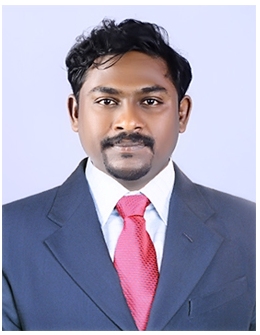 Resourceful, flexible, Innovative and Professional project management skills with considerable knowledge of the construction industry, possessing excellent organizational, planning & time management skills as well as boasting a consistent track record of improving efficiency, maximizing profits whilst minimizing costs. A confidant and reliable individual with a commercial approach to solving problems. Able to manage and coordinate construction activities and ensure that all the project deliverables are achieved with regards to Safety, Quality, Cost & Time.Adaptable and able to get along with work colleagues, consultants and clients, now looking to further an already successful career by working for an ambitious & exciting company.
Career Summary:	Having great experience in engineering and construction projects by planning, organizing and controlling all elements of the projects.To supervise all development and implementation of projects, knowledge in faculty upgrading and actively involved in any project related works.Review project plans and proposals; handle various projects with different goals, environment, and financial considerations, calculating time frame and sequences for specific projects.Prepares and distributes a description and timeline of the projects.Studies project design, customer requirements performance standards then determines the projects, Present cost estimates and performance standards, conduct test and assuring satisfactory product performance. Review contract bids interviews and assigns personnel to specific phase and element of the projects, through project coordination meeting and other form of communications oversees and coordinates the technical aspects of the projects.Prepare status reports and regularly monitor budget contracts and schedules.Allocating project resources approximately; approves expenditures; employee contractor contracts. Maintain accurate records and electronic data base elements of projects.Present procedures, rules and regulations to those involved in the projects; maintains a safe, clean and productive environment through enforcing procedures.Maintain project integrity and reputation through compliance with state and federal regulations.Carrying basic principles of Civil Engineering, workplace safety, budgeting, employee supervision and personal management.Always flexible and able to work well in a fast paced environment, competent in handling simultaneously  occurring tasks and smaller projects and have excellent written and oral communication skills.Personally well knowledge in analytical and mathematical skills, Quick thinking and a solid understanding of engineering, construction and architecture.__________________________________________________________________________________________PRESENT POSITION: Sr. PROJECT ENGINEER (ADNOC Approved) - UAEPrivate Concern July 2014- Pursuing..PROJECTS INVOLVEMENT: CONSTRUCTION OF PROJECTS INCLUDES:MOSQUE BuildingC-STORE  Building  & UTILITY Building          FILLER ROOM                  5 Island Canopy, Car Wash, Lube Bays         Fuel and Waste oil Tanks  Precast Boundary Walls.  Holding and Septic Tanks.RESTAURANT  Building    Paving’s, Kerbstone, Manholes etcDiesel Canopy  NGV canopy               Roles and ResponsibilityIn charge of the project budget for materials and manpower & maintaining accurate billing records.Daily management of up to 6-8 project staff and multiple sub contractors.Ensuring that all quality control, environmental and health and safety requirements are met.Formulated policies, managed daily operations, and planned the use of materials and human resources.Analyzed any construction project profitability, revenue, margins, bill rates and utilization.Providing independent professional advice and guidance to senior manager and third parties.Planning site activities in detail, setting targets and accurately forecasting completion dates.Accurately estimate material, construction and labor costs as well as project timescales.Directing and supervising Site Staffs, Sub-contractors, LaborsPROFESSIONAL EXPERIENCE_________________________________________________________
 Project managementExcellent leadership skills and ability to build teams, resolve conflict, motivate and develop subordinates.Ability to plan, organizes, monitor and if necessary take corrective action on projects.A comprehensive knowledge and understanding of related company management systems.Able to react quickly and effectively when dealing with challenging situations.Can control multiple construction projects simultaneously.Excellent decision-making skills and the ability to prioritize and plan effectively.Proven problem solving abilities, able to identify, assess, evaluate and resolve complex issues.Site managementAbility to co-ordinate, control and monitor all sub-contractors' activities on site.Recommending ways of improving the use of staff, materials, equipment and other resources.Extensive knowledge of building legislation and regulations.Up to date with the latest developments and technologies in the construction industry.Practical construction knowledge and be able to work from drawings.Experience of acquiring land for construction projects.Good at logistics, planning and problem-solving.Other Personal SkillsProficiency in designing any type of plans with AutoCAD .Capable of Quantity Making for any kind of civil projects using drawings.Experienced in guiding junior Engineers and give technical support to them.Planning for a total Projects and giving proper time schedule for the project by using Primavera Project planner. Experienced in making of drawings for site purpose just like shop drawings and etc.Preparing Client Bills as per the payment period with total quantities needed for the submission of the billExperienced with maintaining Site Tacking Records for the Project.Experienced in Site handling, submitting daily, weekly and monthly progress reports, Photography to the higher management, Consultants and Clients. Arranging materials at proper time as per site requirements.Experienced in Client meetings and pass on responsible and reasonable answers for their queries.Well experienced in Pre-tendering and Post- TenderingExperienced in making BOQ’s, analyzing the rates and submitting the tenders.Trained in Surveying with total station using new version of Leica Builders.Successfully handled many Civil projects and achieved completion in Time and ResourcesEducational Attainments:Bachelor in Engineering (Civil) – 2003 to 2007.St. Xavier’s Catholic College of Engineering, Chunkankadai affiliated by Anna University, Tamilnadu, India.Hr.Secondary: - 2001 – 2003.Sethu Lakshmi Bai Govt. Hr. Secondary School. Nagercoil. Board of Secondary Education.S.S.L.C: - 2000 – 2001.Scott Christian .Hr.Secondary School, Nagercoil. Board of Secondary Education.Software Expertise Summary:______________________________________________________________       Operating System	:  MS. Windows, Windows XP, Windows 2000 & Windows .Autodesk		:   AutoCAD (up to 2015) Image Processing 	:   Primavera- P6,Languages 	:   Basic concepts of C, C++.       Others                    :   MS Project, MS-Office, Power Point, Photo shop.Previous Experience:Position Handled: - Project EngineerAL ARKAN CONSTRUCTIONS LLC..  June 2010– April 2014- OMAN.   AL ARKAN CONSTRUCTIONS LLC was a fast rising contracting company, constantly be a competitive for all Civil contracting company in Oman and having various Projects like Premium Villas, high rising building Constructions along with that doing various maintenance jobs in civil, Electrical & Plumbing works throughout Oman.PROJECTS HANDLED:POPULAR FOUNDATIONS PVT.LTD, CHENNAI. AS- Sr. SITE ENGINEER/ Q.S.FROM APRIL ’09 TO APRIL ‘10Construction of G+8 Proposed Boys Hostel-2 for REC college of Engineering, Thandalam Chennai.Construction of G+4 Proposed Primary School for Matha Primary School Kuntrathoor, Chennai.Construction of G+7 Proposed Medical College for Matha Medical College, Kuntrathoor, Chennai.Construction of B+G+7 Proposed Saveetha Complex in Poovirunthavalli, Chennai.________________________________________________________________________________________________________________________________________________________________________________________________Aswin Building Contracting LLC, DUBAI-As Senior Site Engineer. From September ‘08 - March ‘09   Construction of G+1 Villa at Sharja Interlock paving of about 50,000 Sq.Ft at Sharja.Floor tile and Wall tile fixing for a G+1 Villa at .                                           Screed Concrete of about 20,000 Sq.ft in Dubai Mall at Dubai. Ganesan Builders Pvt Ltd, Chennai -     As Site Engineer, July-‘07 to August –‘08Constructed Clinker Silo Structure of about 28 M heights by using slip form.Constructed Hopper Structure of about 32 M heights by normal const.Constructed Cement Silos 1&2 of about 24 M heights.Constructed Packing Plant of about 8 M heights.Constructed the Gypsum Yard of about 18 M heights.Personal Profile:Date of Birth		:	Marital Status	 	:  	MarriedNationality 		:	IndianLicense Details              :           UAE, Valid Driving License. (Exp: 2025)Language Known	:	English, Tamil, Hindi, Malayalam, Arabic.Deceleration                                        I hereby declare that the information furnished above is true to the best of my knowledge.PROJECTSTYPE OF BUILDINGAREA IN   SQ-MVALUE IN AEDSTATUSConstruction of biggest Filling Station in UAE, Al Mahawi, AbudhabiADNOC FILLING STATION40000 70 MILLIONCOMPLETEDConstruction of filling Station in UAE,  Al Bahya, AbudhabiADNOC FILLING STATION3000033 MILLIONCOMPLETEDConstruction & Maintenance of Limitless ProjectLIMITLESS RESIDENTIAL APPARTMENTS          4480 (27 floors)227.5         MILLIONUNDER PROGRESSPROJECTSTYPE OF BUILDINGAREA IN   SQ-MAREA IN   SQ-MVALUE IN OMRVALUE IN OMRVALUE IN AEDB+G+7+P.HIn Al MuthraaCOMMERCIAL4204202  MILLION2  MILLION19 MILLIONG+M+8+P.HIn Al GubrahCOMMERCIAL/RESIDENTIAL6406406 MILLION6 MILLION57 MILLIONB+G+10+P.HIn Al GhubrahCOMMERCIAL5805808 MILLION8 MILLION76 MILLIONG+1-5+P.HIn Al AmaratCOMMERCIAL/RESIDENTIAL8408407 MILLION7 MILLION68 MILLIONB+G+6In Al BausherCOMMERCIAL/RESIDENTIAL4904905 MILLION5 MILLION48 MILLIONB+G+8+P.HIn Al BausherCOMMERCIAL/RESIDENTIAL11209 MILLION9 MILLION86  MILLION86  MILLIONG+5+P.HIn Al GhubraCOMMERCIAL3403 MILLION3 MILLION28  MILLION28  MILLIONG+3+P.HIn Al AmaratRESIDENTIAL4605 MILLION5 MILLION45 MILLION45 MILLION